		Curriculum Vitae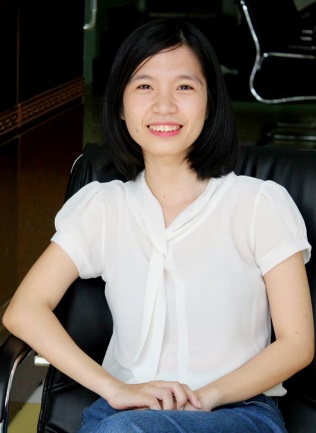 Ngo Thi Minh Thu (Thu Ngo)Date of birth: January 31, 1989Address: 127/3 Yen Ninh, Ninh Hai, Ninh Thuan, VietnamMobile: +84 914782914Email: minhthu310189@gmail.com
Personal ProfileWith 7 years working full-time as a language team leader, responsible for translating/interpreting and organizing English classes for officers from the MCDU and government agencies, I have gained valuable training skills which I hope to develop more and more in the future.Education2007-2011	UNIVERSITY OF FOREIGN LANGUAGES AND INFORMATION TECHNOLOGYHCMC, VIETNAM	Bachelor’s degree in English-Vietnamese translation and interpretationWork Experience07/2017                         Freelance TranslatorPerform translation/proofreading services for both direct clients and translation agencies around the worldLeading a group of certified translators working on a wide range of language pairs and fields of expertise06/2012 – 06/2017       Translator/Interpreter/Trainer	IMPLEMENTATION UNIT FOR CAPACITY DEVELOPMENT AND ODA WATER RESOURCES PROJECTS                      NINH THUAN, VIETNAM	Key responsibilitiesProviding training for newly-recruited translators (to get them used to translation processes, methodology, CAT tools)Proofreading translations, undertaking quality assuranceManaging and assigning tasks to other team membersTranslating project documents and files, correspondences, reportsInterpreting at workshops, meetings, site visits by international expertsSupporting MCDU’s staff in studying EnglishOperating and managing English classes and other English improvement activities within the project’s scopeDoing other tasks as assigned by the manager2011	Translator collaborator	LAC HONG BOOK CO., LTD	Key responsibilitiesTranslating medical books and articles given by the companySkillsTranslation and interpretationTranslation project managementData research and analysisReporting & documentationComputer skills: Microsoft Word, Excel, PowerPointPresentationTraining